Для подачи Дополнительного соглашения необходимо зайти в Соглашение, заключенное на субсидию на проведение агротехнологических работ в области семеноводства сельскохозяйственных культур.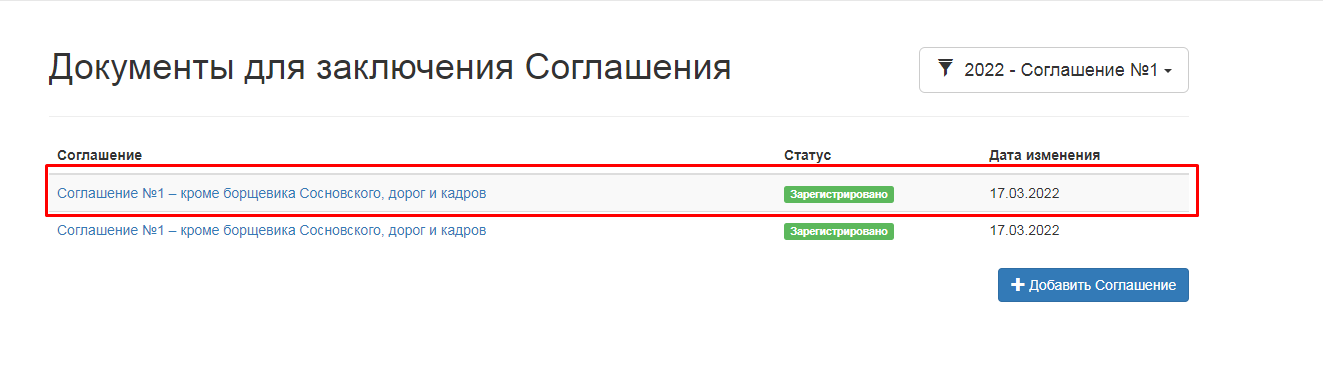 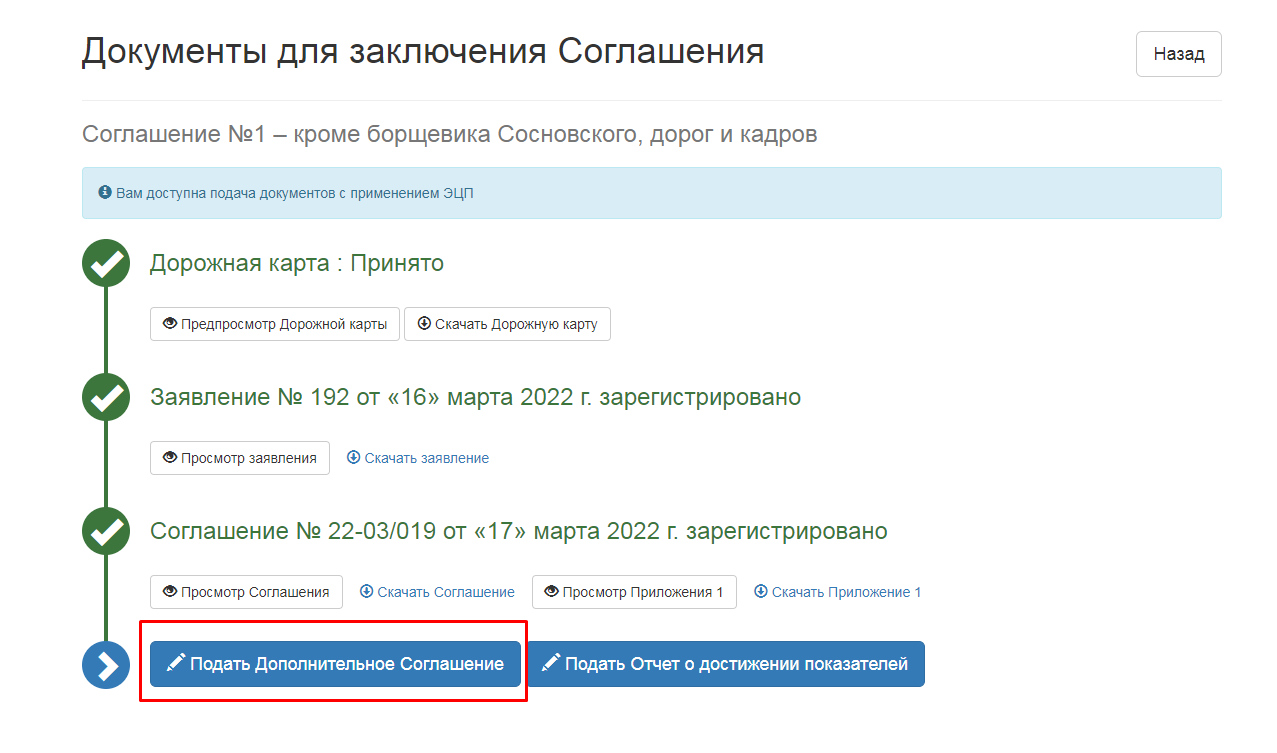 Выбрать причину подачи: «Внесение изменений в текст Соглашения» 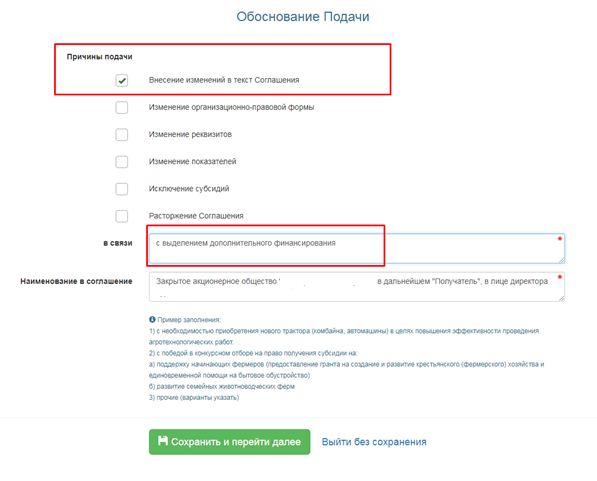 Заполнить поле «в связи» с выделением дополнительного финансированияНажать кнопку «Сохранить и перейти далее»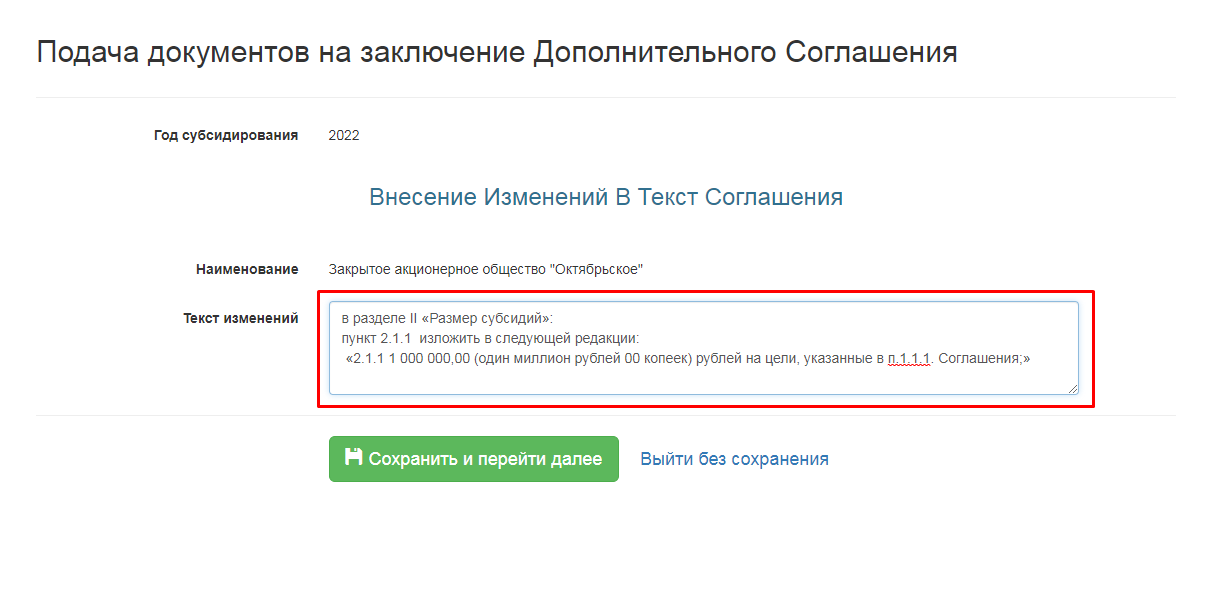 В поле «Текст изменения» вписать текст как в примере с указанием суммы дополнительного финансирования в разделе II «Размер субсидий»: пункт 2.1.1  изложить в следующей редакции: «2.1.1 __________________(____________________) рублей на цели, указанные в п.1.1.1. Соглашения;»